Lake View Elementary School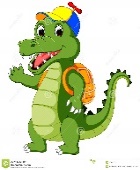 Home of the Wee Wild Gators!Title I NewsletterMrs. Tamara Nance-Bethea, Principal September 7, 2022The staff and students at LVES are operating under the S.C. State Department of Educational Laws/Regulations and the Center of Disease Control guidelines.  The Principal’s DeskDear WWG (Working While Growing) Pupils, Parents, and Professors!  	Welcome to Lake View Elementary School for the 2022-2023 school year!   I am so honored to serve as your WWG Principal. I am also so proud to be a part of the WWG family where we serve approximately 370 students in Pre-K through fifth grade. Our dedicated faculty and staff are committed to teaching standards-based lessons in a safe and positive learning environment.  We have many great learning experiences planned for our WWG students this year.    	Again, it is truly a privilege to be a part of the WWG family where community members, parents, pupils, and professors feel like a family and strive to build positive relationships that support the A Positive System – Positive Attitude, Positive Attendance, Positive Academics, and Positive Activities.    It is our #1 goal to give every student the necessary tools that will promote and support academic and social growth.  Please feel free to contact me at (843) 759-3003 or nance-betheat@dillon.k12.sc.us.    	Thank you for your commitment to WWG! Mrs. Tamara Nance-Bethea, LVES Principal Dates to RememberSeptember  6--------------After-school begins                   13 -----------  Progress Reports                       -------------Annual parent Night                   23 -----------Teacher's Workday                                                Waterford Parent Training            (4K teacher, assistant, and  parents) - Library Jr. Beta Club NewsThis will be Lake View Elementary’s second year participating in the Junior Beta organization.  Its mission is to promote the ideals of academic achievement, character, service, and leadership among elementary and secondary school students. This club is by invite only based on students’ grades, behavior, and recommendations. The Jr. Beta Club will partner with 4H this year to help the members gain the knowledge and skills to be responsible, productive, and contributing members of society. Jr. Beta will also participate in the State Convention again this year. There will be a couple of school fundraisers to help raise money for the Jr. Beta club to ensure they can participate in the convention and help with other service projects.   Student Lead Organizations/ Activities LVES SponsorsThank you to the following sponsors for their donations for the 2022/2023 school yearBear Swamp Baptist ChurchFirst Baptist Church of Lake ViewFloydale Full Gospel Church Pee Dee Baptist Association of Churches Piney Grove Baptist Church The Darius Leonard FoundationA Word from GuidanceWe will begin Word of the Week (WOW) on Monday, September 12, 2022.  The new word(s) will be given in the morning announcements, posted in the hallways around the school and used in the assignments during the week.  This is part of our Character Education Program.4K News4K is off to a great start, learning procedures and school routines. They are excited to be here and are working on learning letters, writing our names and more. 4K Parents don't forget to attend September 23, 9:00am in the school library.  We can't wait to get started on our Waterford Program!     Lake View Elementary School¡Hogar de los Wee Wild Gators!Boletín de Informativo del Título ILa señora Tamara Nance-Bethea, Directora7 de Septiembre de 2022El personal y los estudiantes de Lake View Elementary School operan bajo las Leyes / Regulaciones del Departamento de Educación del Estado de Carolina del Sur y las pautas del CDC.                     Noticias de la Directora¡Estimados estudiantes, padres/madres y maestros(as) de WWG ( que significa Trabajando Mientras Crecemos)! ¡Bienvenidos a la Lake View Elementary School para el año escolar 2022-2023! Me siento muy honrada de servir como su directora de WWG. También estoy muy orgullosa de ser parte de la familia WWG, donde servimos a aproximadamente 370 estudiantes desde pre-kínder hasta quinto grado. Nuestra facultad y personal dedicados están comprometidos a enseñar lecciones basadas en estándares en un entorno de aprendizaje seguro y positivo. Nosotros tenemos muchas grandes experiencias de aprendizaje planeadas para nuestros estudiantes de WWG este año. Nuevamente, es un verdadero privilegio ser parte de la familia WWG donde los miembros de la comunidad, los padres/madres, estudiantes y los maestros (as) se sienten como una familia y se esfuerzan por construir relaciones positivas que respalden el Sistema A Positivo: Actitud Positiva, Asistencia Positiva, Académicos Positivos. y Actividades Positivas. Nuestro objetivo número 1 es brindar a cada estudiante las herramientas necesarias que promuevan y apoyen el crecimiento académico y social.No dude en comunicarse conmigo al (843) 759-3003 o nance-betheat@dillon.k12.sc.us. ¡Gracias por su compromiso con WWG!Sra. Tamara Nance-Bethea, Directora de LVESFechas para recordarSeptiembre 6--------------Comienza After-school                    13 ----------- Reporte de Progreso                        -------------Reunión Anual para                                            Padres/Madres                   23 -----------Día de Trabajo para                                        Maestros (as)                                                Entrenamiento para Padres                                        Waterford         (4K maestros (as), asistentes y padres/madres) - Librería Noticias de Jr. Beta Club Este será el segundo año en que Lake View Elementary participa en la organización Junior Beta. Su misión es promover los ideales de logro académico, carácter, servicio y liderazgo entre los estudiantes de primaria y secundaria. Este club es solo por invitación según las calificaciones, el comportamiento y las recomendaciones de los estudiantes. El Jr. Beta Club se asociará con 4H este año para ayudar a los miembros a obtener el conocimiento y las habilidades para ser miembros responsables, productivos y contribuyentes de la sociedad. Jr. Beta también participará en la Convención Estatal nuevamente este año. Habrá un par de eventos escolares para recaudar fondos para ayudar a recaudar dinero para el club Jr. Beta para garantizar que puedan participar en la convención y ayudar con otros proyectos de servicio. Organizaciones/actividades dirigidas por estudiantesPatrocinadores de LVESGracias a los siguientes patrocinadores por sus donaciones para el año escolar 2022/2023Bear Swamp Baptist ChurchFirst Baptist Church of Lake ViewFloydale Full Gospel Church Pee Dee Baptist Association of Churches Piney Grove Baptist Church The Darius Leonard FoundationUna Nota de la Oficina de OrientaciónComenzaremos Word of the Week (WOW) el Lunes 12 de Septiembre de 2022. Las nuevas palabras se darán en los anuncios de la mañana, se publicarán en los pasillos de la escuela y se usarán en las tareas durante la semana. Esto es parte de nuestro Programa de Educación del Carácter.Noticias 4K 4K ha tenido un gran comienzo, procedimientos de aprendizaje y rutinas escolares. Los estudiantes están emocionados de estar aquí y están trabajando en aprender letras, escribir nuestros nombres y más. Los padres/madres de 4K no se olviden de asistir el 23 de Septiembre a las 9:00 am en la biblioteca de la escuela. ¡Nosotros estamos deseosos por comenzar con nuestro Programa Waterford!Student Activity Sponsors Choir/Chorus  L. Britt Crafty Kids Club  L. Cooke, H. Moody, R. Moody, and A. Powell   Junior BETA Club  L. Cooke and C. Gaddy  STEM  C. Ramey Student Council  C. Gaddy Tinikling Club C. Horne WWG Morning News  A. Moody WWG Yearbook  B. Collins  FCA (Fellowship of Christian Athletes)   B. Collins, C. Gaddy, and M. Bethea Actividad del estudiantePatrocinador/aCoroL. Britt Club de Niños/as HábilesL. Cooke, H. Moody, R.  Moody, y A. Powell Club BETA JúniorL. Cooke y C. Gaddy STEMC. Ramey Consejo de EstudiantesC. Gaddy Club de TiniklingC. Horne Noticias de la Mañana de WWGA. Moody Anuario de WWGB. Collins FCA (Confraternidad de Atletas Cristianos)B. Collins, C. Gaddy,  y M. Bethea 